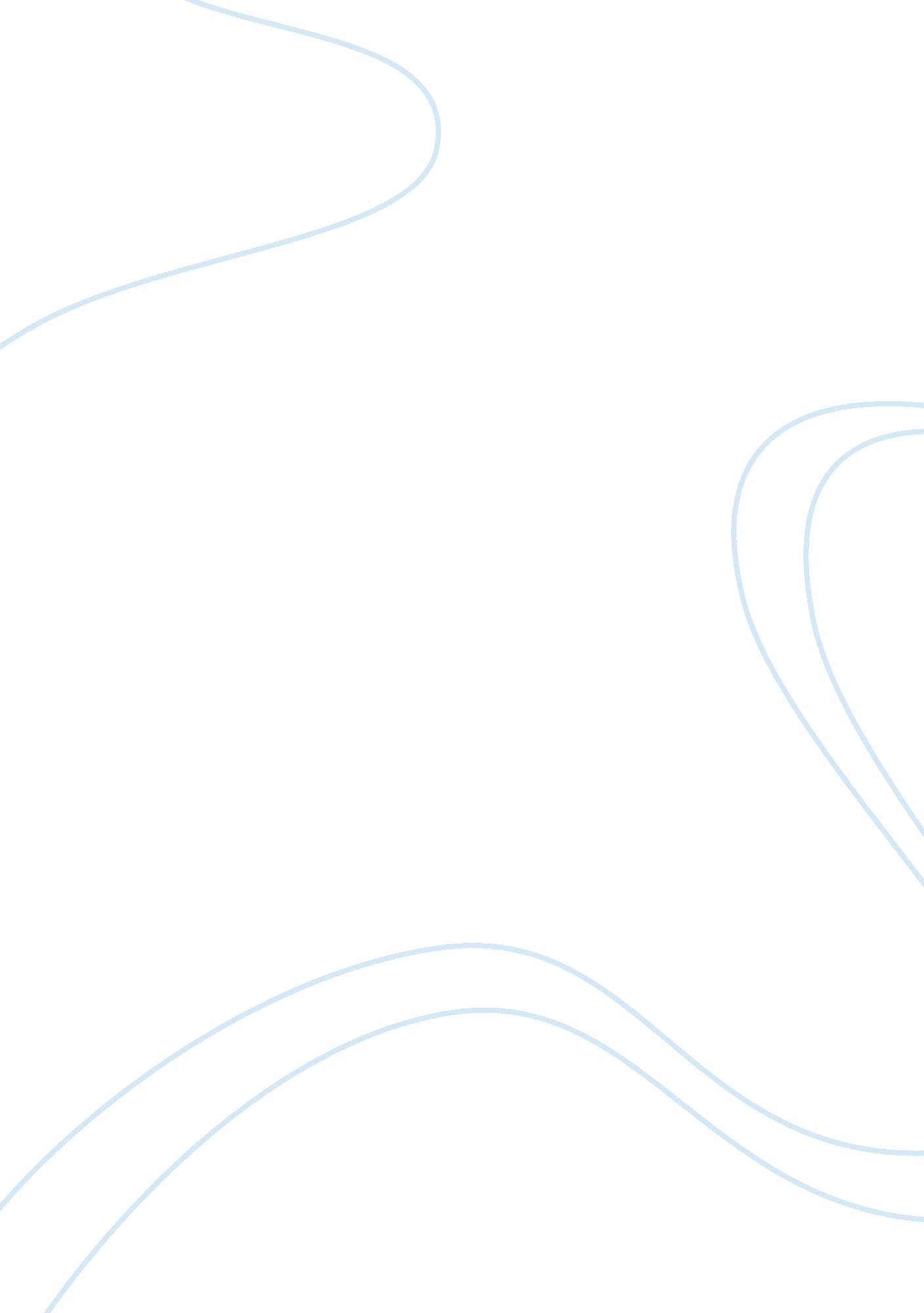 Essay on ethic in environmental healthSociology, Community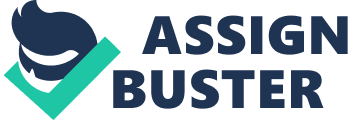 Environmental Health Ethics brightens the battles between individuals protecting the environment and individual supporting human well-being. In this research, making resolution on environmental well-being matters is necessary reason being it involves use of chemical, urbanization, climate change and human health that endangers the well-being of our surroundings. It is necessary for all involved parties to understand all this issues that relate to human health and environment. Nevertheless, it important for environmental researchers and organizations to consider the ethical view so as to tackle all questions’ in order to save the environment for the future generations; National Institute of Environmental Health Sciences (NIEHS) opts to implement and motivate local community researchers so as to achieve it main target of having a community that fully interdependent to the natural environment and a community that is responsible for the well-being of the environmental. 
Secondly, environmental ethics calls for all parties involved to look forward at the increasing harmful effects that are caused by human activities. Therefore it important to consider the ethical responsibility in order the effect that comes hand in hand with the daily human activity. However, it important for the governments to implement policies that protect the environment and also policies that will keep an update check on it. The governments should create institutions and commissions to regularly check if the environment is being protected, hence this will promote ECO-TOURISM. When a country obtains the opportunity of having eco-tourism, it will generate government revenue and create jobs. Furthermore, individuals are progressively open towards the tactic of bringing together ethics commission and society participation towards protecting environment. 
Lastly, there will be gross national happiness in a country will appreciate drastically due to the satisfaction derived from the environment people are living in. environmental institutions and organization should fund programs that are directly related to the initiative that protect and conserves the environment. However, it is also a personal responsibility to conserve the surrounding you are directly independent to. Environmental studies should be introduced in the respective country as a part of the curriculum, to emphasize and empower school children with information and the importance of the environment. 
In conclusion, the government should host public forums to create public awareness to the general public in respective of the age and gender. This should be implemented immediately without haste before the ongoing environmental threats extent further. Nevertheless, there is a need of focusing on instrumentals morals concerning environmental ethics. This morals should being able to donate to the natural environment. Reference: Light, A., & Rolston, H. (2003). Environmental ethics: An anthology. Malden, MA: Blackwell Pub. 
Shrader-Frechette, K. S. (2007). Taking action, saving lives: Our duties to protect environmental and public health. Oxford: Oxford University Press. 